마이크로 프로세서 설계 및 응용학번 :                  이름 :Instruction Set Architecture (ISA)란 무엇이며 어떤 역할을 하는가 서술하시오.Execution Time을 측정하는 metric으로 elapsed time과 CPU time을 들 수 있다. 그 둘에 대해 각각 설명하시오.Register 와 Memory에 대해 CPU 관점에서 비교하시오.다음의 C코드를 주어진 MIPS assembly로 표현하시오.add(or sub) rd, rs, rt / lw(or sw) rd, offset(base) / beq(or bne) rs, rt, Label / j Label	단, 함수 종료를 위해 EXIT Label이 있는 것으로 가정한다. 단, 함수 종료를 위해 EXIT Label이 있는 것으로 가정한다.다음 회로를 Verilog HDL를 사용하여 gate level 및 behavior level로 표현하시오.module logic_unit_gate (a, b, s0, s1, c);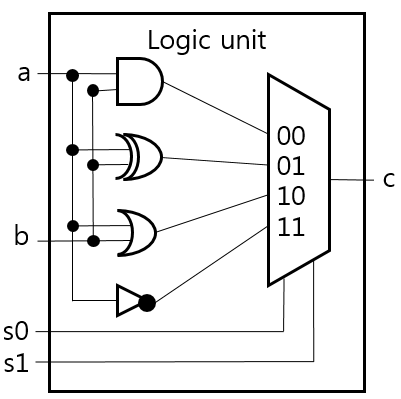 input a,b,s0,s1;output c;Endmodulemodule logic_unit_behavior (a, b, s0, s1, c);input a,b,s0,s1;output c;Endmodule자신이 사용해본 언어, 플랫폼 및 IDE(통합개발환경)을 적으시오.(예, 언어 : C, 플랫폼 : windows console, IDE : Visual Studio)